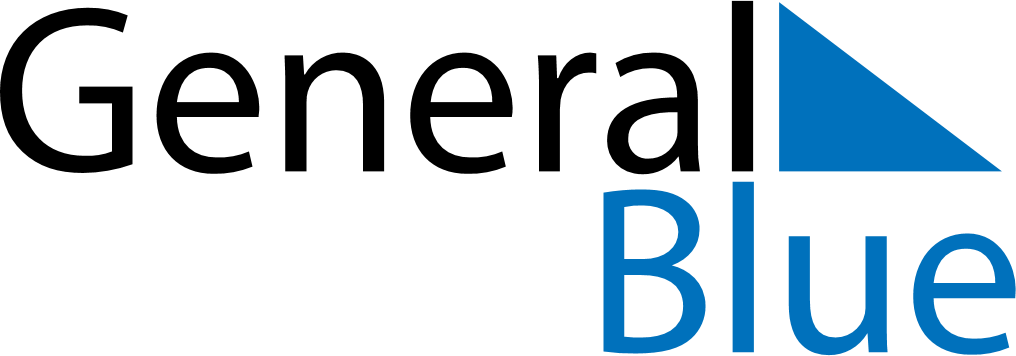 October 2026October 2026October 2026October 2026GuamGuamGuamMondayTuesdayWednesdayThursdayFridaySaturdaySaturdaySunday12334567891010111213141516171718Columbus Day192021222324242526272829303131HalloweenHalloween